SATHA ReportAs a part of  6th Invention to Innovation SummitUniversity of the Punjab, LahoreMarch 8-9, 2017South Asia Triple Helix Association (SATHA)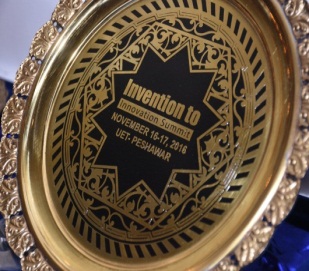 South Asia THA (SATHA) Chapter has been established to elicit regional growth and economic development through enhanced coordination and networking among University-Industry-Governments (UIG). SATHA-South Asia Triple Helix Association is a chapter of THA-International Triples Helix Association for the promotion and policy advocacy of science, technology and innovation. SATHA Innovation AwardSATHA as part of international innovation network offers "SATHA Innovation Awards" to the people who contribute substantially to science, technology, social and public sector. Such innovative case studies of people are nominated which positively impacted the organization or human life. SATHA Innovation Award is an international award by South Asia Triple Helix Association as a Part of International Triple Helix Association.  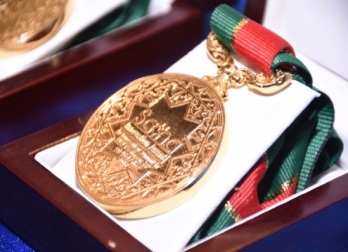 Invention to Innovation Summit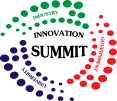 Invention to Innovation Summit is an annual event to exhibit industry driven ideas, products and technologies in Pakistan. The summit provides a great opportunity to network with innovation gurus, find commercial partners, promote technology and link your idea with stakeholders. Report Developer: Aafia Khalid, Coordinator SATHAEditor: Rahmat Ullah, Secretary General SATHANetworking Dinner and SATHA Innovation AwardDate: March 8, 2017 – Venue: University of Management and Technology (UMT), Lahore – Time: 07pm-09pmAs a part of 6th Invention to Innovation Summit, PunjabMarch 8-9, 2017 in University of the Punjab, Lahore.SATHA Networking Dinner, LahoreSATHA innovation Awards were given on the occasion of networking dinner of 6th Invention to Innovation Summit in University of the Punjab, Lahore. This networking dinner brings all the innovators together in a close network that establishes linkage between them and promotes the thriving idea of a progressive society.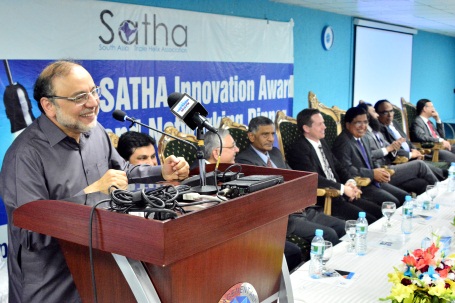 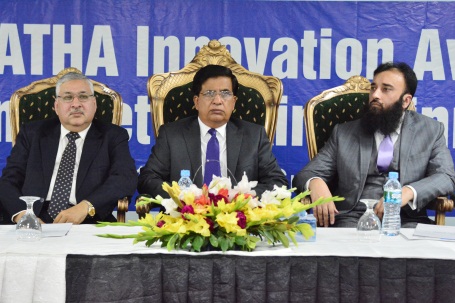 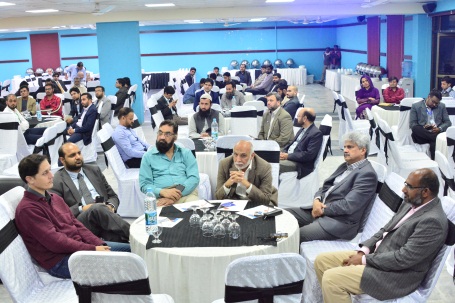 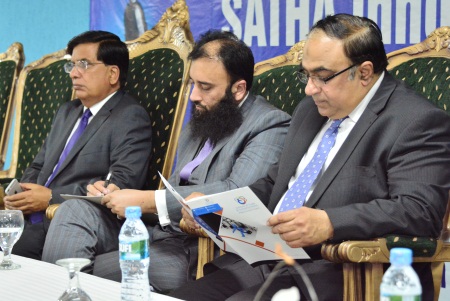 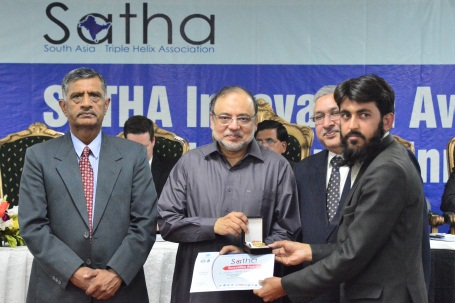 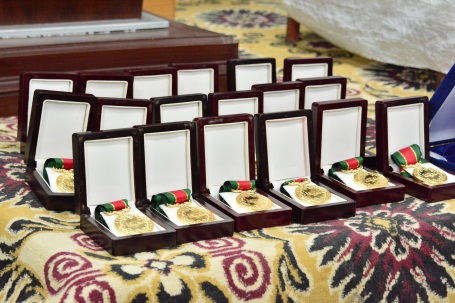 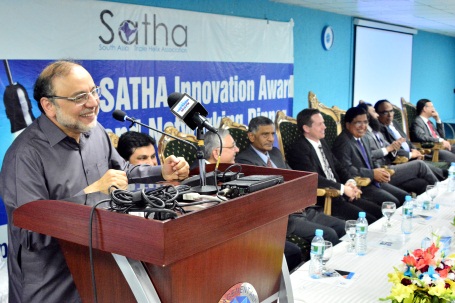 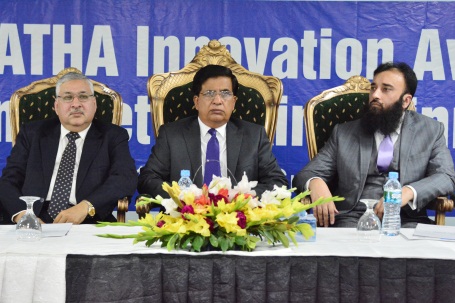 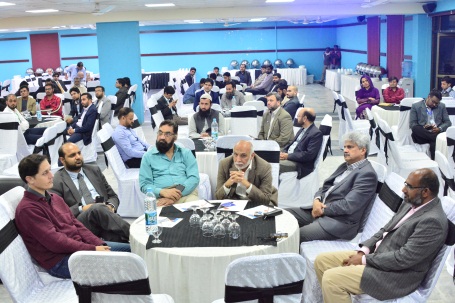 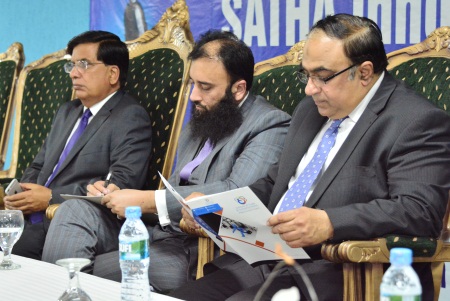 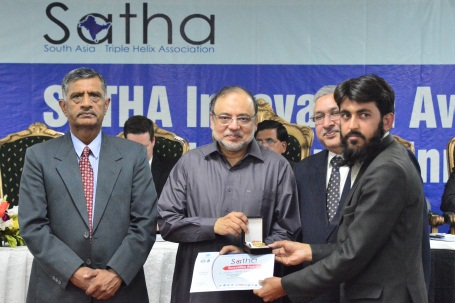 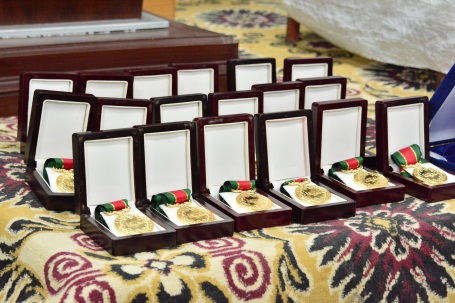 Summary Highlights of Speakers All the distinguished guests appreciated SATHA Award initiative especially its transparent conduct of award assessment. The elevated and decisive value of award was generously applauded on account of zero registration fees and zero cost from the winners. This guaranteed the merit of awards. The speakers endorsed their commitment for next year initiatives of SATHA for science, technology and innovation. SATHA platform can be used in future to network the society and promote triple helix in Pakistan. Academic speakers appreciated that scientists working to solve community and industry problems are acknowledged and rewarded. In academia, there is a lot of recognition for academic publishing and patent. SATHA has rightly taken the initiatives to reward those who do innovative venture and solve problems of the country.Government speakers acknowledged SATHA and offered their support for triple helix program in Pakistan. Govt. is keen to participate in this growing concept of university-industry linkages. Govt. has been trying to flourish such work.Industrialists presented their growth case studies and suggested ways of how academia can avail opportunities to become their growth partners. Industry people eagerly expressed their keen interest to participate in triple helix program and promised to actively get engaged in future SATHA program. Industry acknowledged that through SATHA award, industry innovators are also recognized and rewarded. Industry speakers encouraged academia to focus on problem solving research and relevant innovation. The industry is ready to cooperate for economically viable projects. UMT management thanked the participants, offered same commitment of hosting SATHA innovation award for upcoming progressive years.The Winners of SATHA Innovation Award in 6th Invention to Innovation Summit LahoreDr. Muhammad Asif Zahoor	for Introducing an Indigenous ELISA to detect Humoral Immunity against MeaslesDr. Muhammad Imran for Introducing Waste Heat and Low Grade Heat Recovery from Energy Intense IndustriesDiamond – Jumbolon Symbol Industries ( Pvt) Ltd	for Producing Thermal Insulation Material for BuildingsDr. Waqas A. Qazi for Using Satellite Imagery for Crop Acreage and Health Assessment.Hussan Bin Iqbal for Developing Disaster Management Information SystemMuhammad Azeem Ashraf for Developing a Bio Mass GasifierUsman Ali for Developing Smart Power Management SystemMuhammad Naveed Ashraf for Developing Synthesis and Plant Designing of CPC PigmentShahid Lone for Establishing Allah Waley TrustAmmar Tarin	for Establishing Kawish Welfare TrustMr. Nisar Ahmad for Establishing Human Appeal InternationalSyed Farooq Ali for Developing Optical Mark RecognitionEmmen Farooq for Developing Management Information System for Local HospitalDr. Ikram-ul-Haq  for Production of Bioenergy from Plant BiomassProf Dr. Saeed Akhtar 	for Mango Industrial Waste Management for the Production of Value-Added Food ProductsAmri, Multan for production of Soilage BailerDr. Abdurrahman for developing multifunctional Drill machineDr. Adeel for fabricating air dried bricksRana Usman for developing virtual dressing roomWaseem Ahmad for developing Di-Nero, a  diagnostic sensor device  for the diabetic patients Kiran Zafar for Producing Wall Papers And by Recycling of Waste Paper Dr. Tayeb for Manufacturing Biolostic Gun as Gene Transformer in PlantsRafae Engineering for Developing Caustic Recovery SystemM.Usman for Developing Automatic Remote Sensing Weather Station	Program	Arrival of Guests and Seating Recitation of Verses from the Holy Quran Welcome Address by  Abid H K Shirwani, President SATHA / DG UMTAddress by Prof. Dr. Tahir Jameel, Director ORIC University of PunjabIndustrial Case Study on "Industrial Growth of Kay & Emms Textile and Opportunities for Academia to be Growth Partners" by Dr. Khurram Tariq, CEO, Kay & Emms (Pvt) Ltd.SATHA Innovation Awards DistributionPresentation by  Antti Johannes Kaskinen,  Founder and CEO of KOULU Group,  Area Director (MEA), Benecol Division,  Business Controller, Food Division, Northern Europe on  “Finnish Education System Promoting Innovation”Address by Dr. Akram Shaikh, DG PASTICAddress by Mr. Awais Raoof Chairman, University of LahoreAddress by Guest of Honor Prof. Dr. Talat Naseer Pasha Vice Chancellor, UVAS LahoreVote of Thanks Dinner